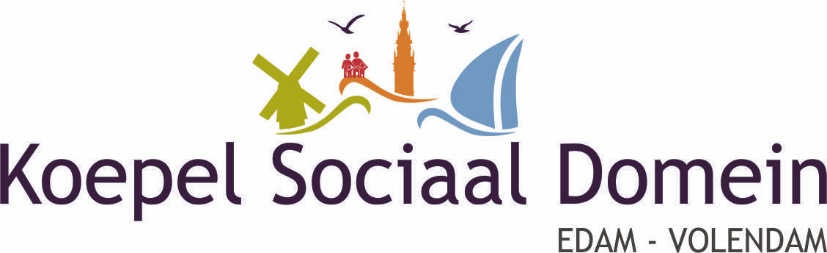 Volendam, 29 januari 2020Gemeentebestuur van Edam-VolendamPostbus 1801130 AD  VolendamT.a.v. mevrouw Tineke Bouchier, beleidsmedewerker Ontwikkeling & Projecten.Betreft: gevraagd advies op de conceptnotitie participatiebeleid Edam-Volendam 2020.Geachte mevrouw Bouchier,Bijgaand de reactie van de KSD op de conceptnotitie, bestaande uit opmerkingen en adviezen.De KSD spreekt zijn waardering uit voor de conceptnotitie participatiebeleid 2020. Deze notitie is een goede aanzet voor de realisering van het participatiebeleid voor de komende jaren.Hieronder paginagewijze enkele aandachtspunten als commentaar op de conceptnotitie. Commentaar op conceptnotitie participatiebeleid Edam-Volendam 2020De KSD gaat ervan uit u met deze reactie van dienst te zijn geweest.Hoogachtend namens de Koepel Sociaal Domein,Drs. J.H.C.M. Tol, voorzitter						C.H.M. Schilder, secretarisPag.:Opmerking:4Punt 1 van de missie van de gemeente is ondernemend, ruimte voor initiatieven.Wat hier wordt voorgesteld staat, wat het woningbeleid betreft, op dit moment lijnrecht tegenover de huidige praktijk. Op geen enkele wijze hebben de inwoners inspraak in de te bouwen woningen, verkoop- of huurprijzen, kwaliteit of indeling van woningen, afstemming van vraag en aanbod enz.De KSD attendeert op een initiatief in Purmerend met huisvrouwen, die advies geven over de indeling van nieuw te bouwen woningen en appartementen.6Alinea rol adviesraden sociaal domein:Pas deze alinea aan: “Op grond van de Wmo, Jeugdwet en Participatiewet, en het convenant met de Seniorenraad zijn de Wmo-raad, Jeugdraad, Participatieraad en Seniorenraad actief in het Sociaal Domein. Deze  raden zijn georganiseerd in de Koepel Sociaal Domein (KSD). De gemeente is volgens de verordening KSD verplicht de KSD om advies te vragen.De laatste zin: “Dit is verder vormvrij………………..” laten vervallen. Gelet op de verordening die de KSD vorig jaar herbevestigd heeft, is deze zin niet relevant.6De KSD adviseert primair over nota’s en notities betreffende het Sociaal Domein. De KSD neemt aan dat omgevingsplannen en onderdelen van het Sociaal Domein overlappingen vertonen. De gemeente zal in gezamenlijk overleg met KSD en GDO afspraken moeten maken wie van deze drie zich primair in welke fase met bepaalde facetten bemoeit. Een alternatief is dat KSD en wijk- en dorpsraden gezamenlijk overleggen over reacties naar de gemeente.Wat betreft de rol van overige organisaties wordt gerept van ondernemersverenigingen en historische verenigingen. Neem in een bijlage op welke ondernemersverenigingen en historische verenigingen worden bedoeld.7Rol gemeenteraad:De KSD erkent de kaderstellende rol van de gemeenteraad. Wel moet duidelijk worden gemaakt in welk stadium van de participatieproces de gemeenteraad meedenkt en meepraat. De gemeenteraad moet KSD, GDO en andere belanghebbende participanten niet voor de voeten gaan lopen.9/10De wijze van participatie – als onderdeel van het afspreken van heldere kaders – moet vooraf duidelijk worden vastgesteld.Concreet betekent dit dat in het participatietraject duidelijk wordt gemaakt in welke fase welke belanghebbende partijen hun inbreng moeten hebben. Immers, de volgende partijen kunnen deel uit maken van het proces: gemeenteraad, college van B en W, ambtelijk apparaat, dorps- en wijkraden verzameld in het GDO, de onderliggende adviesraden van de KSD, wisselende groepen van inwoners en ondernemers enz.10De werkwijze die hier beschreven wordt gaat o.i. uit van de gemeente als initiatiefnemer.De KSD veronderstelt dat er ook regels worden gemaakt voor het geval andere belanghebbenden dan de gemeente initiatiefnemer zijn.De KSD is benieuwd hoe de gemeente de participatie gaat inrichten als een dorps- of wijkraad, een of meer onderliggende adviesraden van de KSD of burgers of ondernemers initiatiefnemer zijn.12Een vraag: hoe gaat het participatieproces als lopende het traject – dat soms maanden kan duren - de participatieladder moet worden opgeschaald of afgeschaald (bijv. van adviseren naar coproduceren of van meebeslissen naar  informeren)?Hoe zit het met het stimuleren van adviezen uit de bevolking door de gemeente?